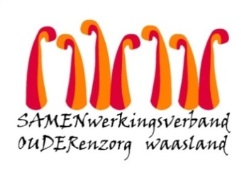 Nieuwsbrief wzc Heilig Hart  – 20 januari 2021Beste  familie, mantelzorger, Met een klein hart ondergingen we dinsdag 19 januari opnieuw een test.   Alle bewoners testten negatief.  Een pak van ons hart voor deze mensen.Bezoekregeling 
Voor de bewoners die niet meer in quarantaine verblijven zullen we vanaf 1 februari 2021 de bezoekregeling opstarten.  Meer info volgt in de nieuwsbrief morgen.Met vriendelijke groet,Ann Van Calenberge
Dagelijks verantwoordelijke 